Comune di Mores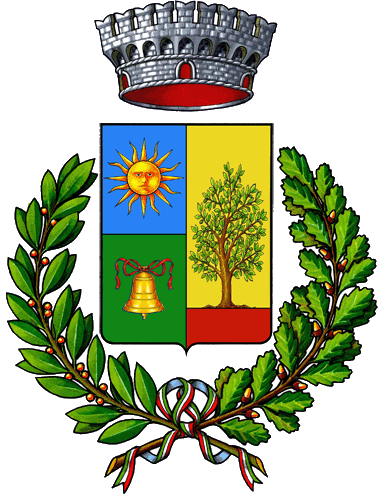 Provincia di SassariAllo Sportello Unico Attività Produttive di 	Protocollo n. ....................... Data di protocollazione ........./......../............Il sottoscritto ................................................................. nato a ............................................ il ......./....../............Nazionalità ................................ residente in ....................................... Via ........................................ n. ..........Codice Fiscale............................................................ Partita Iva .......................................................................Numero iscrizione al Registro Imprese ................... del ......./....../............ presso la CCIAA di ..........................Telefono ........................................................... casella PEC .............................................................................nella sua qualità di:	titolare della omonima ditta individuale	legale rappresentante della società .......................................................................................................avente sede ....................................................................CF/P.IVA .........................................................................CHIEDEL’AUTORIZZAZIONE PER IL SEGUENTE TIPO DI INTRATTENIMENTO PUBBLICO (specificare il tipo): concerto  teatro  danza  sagra  altro......................................................................................................unitamente alle seguenti attività collaterali: ........................................................................................................con le seguenti strutture: ........................................................................................................................................con i seguenti strumenti musicali e d'amplificazione: ...................................................................................Ubicazione ...................................................................................................... nel periodo dal ......./....../............ al ......./....../............Orario: dalle ore ............ alle ore ............; concessione di suolo pubblico n. ............... del ......./....../............;Afflusso massimo di partecipanti previsto n. ..............;A tal fine, consapevole che chi rilascia una dichiarazione falsa, anche in parte, perde i benefici eventualmente conseguiti e subisce sanzioni penaliDICHIARAai sensi degli artt. 46 e 47 e 71 e ss. del D.P.R. 28/12/2000 n.445;che non sussistono nei propri confronti “cause di divieto, di decadenza o di sospensione” di cui all’art. 67 del D.Lgs. 06/09/2011 n. 159 (Legge antimafia);di non essere nelle condizioni ostative di cui agli artt. 11 e 92 del T.U.L.P.S. (R.D. n. 773/1931 e s.m.i.);di rispettare quanto previsto nell'art. 125 Regolamento d'esecuzione TULPS; DICHIARAZIONI OBBLIGATORIEdi rispettare le norme di prevenzione incendi (nei casi previsti);di impegnarsi a comunicare ogni variazione di stati/fatti/condizioni e titolarità rispetto a quanto dichiarato;di essere consapevole che qualora dai controlli successivi, il contenuto delle dichiarazioni risulti non corrispondente al vero, oltre alle sanzioni penali è prevista la decadenza dai benefici ottenuti sulla base delle dichiarazioni stesse (art. 75, D.P.R. n. 445/2000);di essere informato, tramite apposita informativa resa disponibile dall’ente a cui è indirizzato il presente documento, ai sensi e per gli effetti degli articoli 13 e seg. del Regolamento Generale sulla Protezione dei Dati (RGPD-UE 2016/679), che i dati personali raccolti saranno trattati, anche con strumenti informatici, esclusivamente nell’ambito del procedimento per il quale la presente istanza/dichiarazione viene resa.ALLEGA, a pena di irricevibilità dell’istanza:Copia documento di identità (nel caso in cui la segnalazione/comunicazione non sia sottoscritta in forma digitale e in assenza di procura);Copia permesso di soggiorno o carta di soggiorno del firmatario (per cittadini extracomunitari, anche per chi è stato riconosciuto rifugiato politico; se il permesso scade entro 30 giorni: copia della ricevuta della richiesta di rinnovo);Procura/delega (nel caso di procura/delega a presentare la segnalazione/comunicazione);Attestazione del versamento di oneri, diritti, etc (nella misura e con le modalità indicate sul sito dell’Amministrazione);attestazione del versamento dell’imposta di bollo: estremi del codice identificativo della marca da bollo, che deve essere annullata e conservata dall’interessato ovvero assolvimento dell’imposta di bollo con le altre modalità previste, anche in modalità virtuale o tramite @bollo;Programma della manifestazione e Planimetria dell’area;Documentazione per il rilascio del nulla osta di impatto acustico.Data di compilazione ....../....../..........Documento firmato digitalmente ai sensi delle vigenti disposizioni di legge.Allegato AIl sottoscritto ............................................................ nato a ................................................... il ......./....../............Nazionalità ............................................................ residente in ...........................................................................Via ....................................................................................................................................... n. ...........................Codice Fiscale ................................................................ Partita Iva ...................................................................telefono ........................................................ casella PEC ...................................................................................nella sua qualità di: legale rappresentante/amministratore  socio  avente titolo, quale ..............................;consapevole che chi rilascia una dichiarazione falsa, anche in parte, perde i benefici eventualmente conseguiti e subisce sanzioni penaliai sensi degli artt. 46 e 47 e 71 e ss. del D.P.R. 28/12/2000 n.445DICHIARAche non sussistono nei propri confronti “cause di divieto, di decadenza o di sospensione" di cui all’art. 67 del D.Lgs. 06/09/2011 n. 159 (Legge antimafia);di non essere nelle condizioni ostative di cui agli artt. 11 e 92 del T.U.L.P.S. (R.D. n. 773/1931 e s.m.i.);di rispettare quanto previsto nell'art. 125 Regolamento d'esecuzione TULPS; di essere consapevole che, qualora il contenuto delle dichiarazioni risulti non veritiero, oltre alle sanzioni penali opera la decadenza dai benefici ottenuti in base alle dichiarazioni stesse (art. 75, D.P.R. n. 445/2000);ALLEGA, a pena di irricevibilità:Copia documento di identità (nel caso in cui la Scia/com.ne non sia sottoscritta in forma digitale e in assenza di procura);Copia permesso di soggiorno o carta di soggiorno del firmatario [per cittadini extracomunitari, anche per chi è stato riconosciuto rifugiato politico; se il permesso scade entro 30 giorni: copia della ricevuta della richiesta di rinnovo);Data di compilazione ....../....../..........Documento firmato digitalmente ai sensi delle vigenti disposizioni di legge.Attività di spettacolo e intrattenimento all’aperto senza strutture o impianti, con emissioni sonoreISTANZA DI AUTORIZZAZIONE(art. 68 e 69 TULPS - R.D. n. 773/1931 - D.Lgs. n. 222/2016, Tabella A) attività n. 77)POSSESSO DEI REQUISITI DI ONORABILITÀPOSSESSO DEI REQUISITI DA PARTE DEGLI ALTRI SOCI